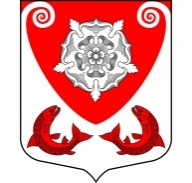 МЕСТНАЯ  АДМИНИСТРАЦИЯМО РОПШИНСКОЕ СЕЛЬСКОЕ ПОСЕЛЕНИЕМО ЛОМОНОСОВСКОГО  МУНИЦИПАЛЬНОГО РАЙОНАЛЕНИНГРАДСКОЙ ОБЛАСТИП О С Т А Н О В Л Е Н И Е№ 403от  18.08.2015 г.Об утверждении Административного регламента по предоставлению муниципальнойуслуги «Выдача справок об отказе отпреимущественного права покупки доли в правеобщей долевой собственности на жилое помещение»В целях реализации мероприятий по разработке и утверждению административных регламентов предоставления муниципальных услуг в муниципальном образовании Ропшинское сельское поселение, в соответствии с Федеральным законом от 06.10.2003г. №131-ФЗ «Об общих принципах организации местного самоуправления» (с изменениями), Федеральным законом от 27.07.2010г. №210-ФЗ «Об организации предоставления государственных и муниципальных услуг», руководствуясь Уставом  Ропшинского сельского поселения,  в целях организации деятельности местной администрации Ропшинского сельского поселения, местная администрация муниципального образования Ропшинское сельское поселениеПОСТАНОВЛЯЕТ:1. Утвердить Административный регламент предоставления муниципальной услуги «Выдача справок об отказе от  преимущественного права покупки доли в праве общей долевой собственности на жилое помещение», согласно Приложению.2. Настоящее постановление вступает в силу со дня его официального опубликования на официальном сайте МО Ропшинское  сельское поселение официальнаяропша.рф                                           3. Контроль за исполнением настоящего постановления оставляю за собой.  Глава местной администрации                                                                                                                   Ропшинского сельского поселения                                                              Морозов Р.М.                           исп. Михайлова В.А.тел (81376)72-224